Publicado en  el 10/11/2016 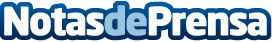 La prótesis de brazo que incorpora una máquina para tatuarSe trata de la 'Prosthetic Tattoo Machine Arm'. Ha sido creada por JC Sheitan Tenet, un dibujante y tatuador que perdió su brazo derecho a los 10 años, y que ha conseguido ser autodidacta gracias a esta prótesis.Datos de contacto:Nota de prensa publicada en: https://www.notasdeprensa.es/la-protesis-de-brazo-que-incorpora-una-maquina Categorias: Artes Visuales Medicina alternativa Innovación Tecnológica Servicios médicos http://www.notasdeprensa.es